Консультация для родителей«Сенсорное воспитание детей раннего возраста»Сенсорное развитие ребенка - это развитие его восприятия и формирование представлений о внешних свойствах предметов: их форме, цвете, величине, положении в пространстве, а также запахе, вкусе и т.д.   В сенсорном воспитании детей раннего и дошкольного возраста дидактические игры и игрушки являются ведущими средствами обучения.    Дидактическая игра характеризуется определенной структурой: наличием дидактических задач, без чего она теряет свой обучающий характер и целенаправленность, наличием игрового действия, которое и ведет ребенка, заинтересовывает, дает возможность обучаться играя, и, конечно, правилами игры, которые направляют игру ребенка по заданному пути.   Дидактическая игра знакомит детей с формой, величиной, цветом, звуком, пространственными признаками.    Предоставляются различные дидактические игры:«Грибочки для ежика»,«Подбери по цвету»,«Собери бусы»,«Посади бабочку на цветочек»,«Подбери заборчик к домику»,«Закрой окошки в домиках» и т.д.Собери пирам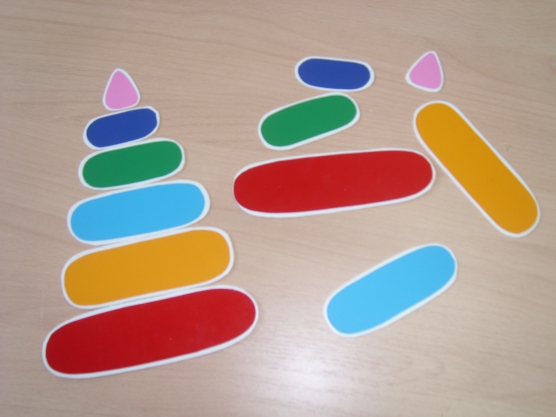 Разложи яблоки на тарелочки (по цвету)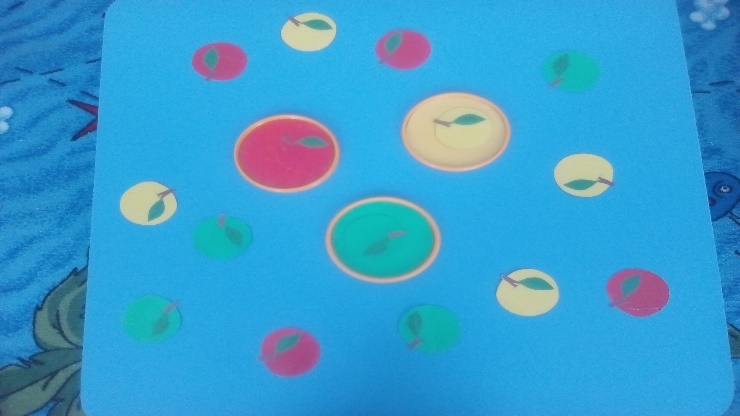 Разложи овощи по корзинкам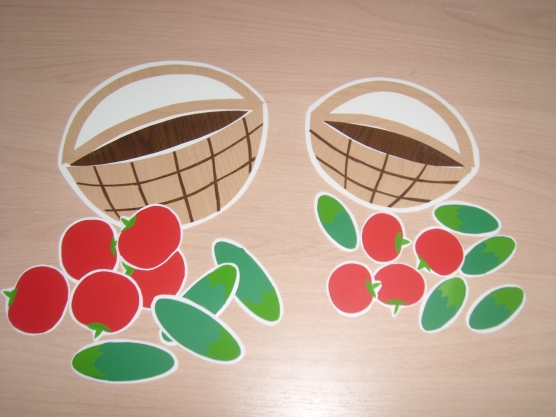 Дидактический материал всегда вызывает у детей большой интерес, желание действовать. Сначала необходимо использовать красный и синий цвета, затем желтый и зеленый. Затем постепенно можно вводить белый и черный. Для этого необходимо подбирать предметы и игрушки интенсивной окраски.      Большинство дидактических игр для маленьких детей является именно игровыми упражнениями с различными геометрическими телами (шар, куб и т.д.) и геометрическими фигурами (круг, квадрат и т.д.). Практически действуя с ними, дети сенсорно познают их, научаются различать, узнавать и т.д.                                                          Хорошо подобранные и правильно организованные игры на называние цветов, геометрических фигур, пространственных признаков могут принести много пользы.Дети раннего возраста:- должны ориентироваться в 3-4 цветах, некоторые называть, подбирать по образцу;- ориентироваться в 3 и более контрастных величинах (собирать трехместную матрешку и другие вкладыши после показа);- собирать пирамидку по убыванию размера из 4 (5) колец контрастных величин;- соотносить конфигурацию объемной геометрической фигуры с плоскостным изображением, накладывать на образец (раскладывать вкладыши разной величины или формы в аналогичные отверстия на доске);- начинать распознавать вес, фактуру, температуру предметов (тяжелый, легкий, мягкий, твердый, холодный, теплый);- в рамках листа проводить вертикальные, горизонтальные, округлые, короткие и длинные линии, называть нарисованное.Методические рекомендации для родителей по созданию предметно-развивающей среды в семье. Для детей с 2 до 3 года В этот период для познавательного развития ребенка решающее значение имеет богатство окружающей его среды: Желательно, чтобы ребенка окружали игрушки из различных материалов – дерева, камня, глины, металла, разных по фактуре тканей и т.п., причем предпочтение желательно отдавать природным материалам и объектам; Большое значение в этом возрасте имеют игры с песком и водой, когда ребенок имеет возможность пересыпать и переливать из одной емкости в другую; Различные движущиеся игрушки; Игрушки для построения ряда по возрастанию-убыванию: пирамидки, матрешки и т.д.; Игрушки, в которых используются разные принципы извлечения звука; Самодельные свистящие, шумящие, гремящие, скрипящие, шуршащие предметы. Это могут быть:- банки из-под кофе, чая, соков, наполненные горохом, косточками, фантиками, песком, скрепками, пуговицами и т.д.- шуршащие метелки из обрезков магнитофонной ленты, бумаги, полиэтилена и т.п.- погремушки из нанизанных на проволоку пуговиц, пластмассовых и металлических бусин, колокольчиков и т.п.- ожерелья из ягод рябины, скатанных фантиков, пуговиц, косточек, орехов, желудей, каштанов и т.д.- шуршащие при трении друг о друга еловые шишки, оберточная бумага, шумящие морские раковины, палочки разной толщины из дерева разных пород.- перевернутые детские формочки, ведра,- свистки и дудочки из глины и дерева. Конструкторы и мозаика; Разнообразные изобразительные материалы: бумага разной фактуры, плотности и цвета, пластилин, воск, краски, карандаши, фломастеры, мелки и т.д. Игрушки контрастных размеров, и игрушки различной формы (круглые, кубические), Емкости, с которыми можно производить прямые и обратные действия: положить-достать, насыпать-высыпать и т.д. Книги с большими предметными картинками.